附件2河南省社科联2021年度调研课题申    报    表课  题  名  称                                课 题 负 责 人                                负责人所在单位                                通  讯  地  址                                填  表  日  期                                河南省社会科学界联合会2021年3月填  表  须  知一、本表所填各项内容以打印为准，语言应规范，所有引文、资料、数据应注明出处。二、申报表报送一式两份；栏目空格不够时，可另行加页。三、每项课题主持人仅限一名；课题组成员不得超过5人(含主持人)。四、申报者每人限主持申报一项，可另参与一项。五、凡未能按期完成上年度立项课题的申报人，不得主持申报本年度课题。六、为便于联系，课题负责人工作单位、联系电话及通讯地址须详细填写。七、本申报表封面“编号”系指课题《指南》中的选题序号，由申报者对应填写。确定编号的方法为：《指南》中带＊号选题，原则上原题申报，填写相应编号；未带＊号选题可在选题方向下自拟题目，填写相应编号。指南中未列选题，按照自选课题编号填报，填写格式为“编号·自选”。八、“类别”分为两类，即指南课题和自选课题。“学科分类”分为两类，即人文学科和经济学科。九、此表可复制。十、河南省社科联学会处负责课题立项的组织工作。联系地址：河南省郑州市丰产路23号307室,邮编：450002，电话：（0371）63936068，网址：http:∥www.hnskl.org，电子信箱：hnsklketi@163.com。一、简况二、课题设计论证三、有关方面意见 河南省社科联办公室　　　　             2021年3月3日印发 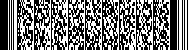 编号课题名称课题名称主 题 词主 题 词类    别类    别学科分类学科分类负责人姓名负责人姓名性别性别民族出生日期出生日期年   月   日年   月   日行政职务行政职务专业职务专业职务专业职务研究专长研究专长最后学历最后学历最后学位最后学位工作单位工作单位电话办         宅办         宅办         宅工作单位工作单位电话手机手机通讯地址通讯地址邮政编码邮政编码邮政编码主要参加者姓名性别出生年月出生年月专业职务专业职务专业职务专业职务工  作  单  位工  作  单  位工  作  单  位工  作  单  位主要参加者主要参加者主要参加者主要参加者1．选题：本项目研究现状述评、选题意义。 2．内容：本项目研究的主要思路、框架设计（本部分应作重点阐述）。 3．价值：本项目创新程度、应用价值。 4．研究基础：项目组负责人和主要成员已有相关成果，主要参考文献。（请分4部分逐项填写，不超过3000字）项目负责人所在单位意见单位公章                                                                                                                           年   月   日项目负责人所在单位意见单位公章                                                                                                                           年   月   日立项评审意见专家组评审意见组长签字：年    月    日立项评审意见省社科联审批意见公      章                                                   负责人签字：                                                        年    月    日       